2016 Nautique Big Dawg Finals Friday, September 30, 2016 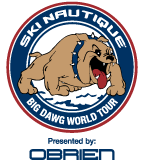 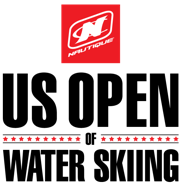 Running OrderTurnpike Lake8:00 AM Big Dawg 2 RoundsGeorge LevienMike DehlingerMike KusiakMark BrandtDave GoodeJohn ShealyKyle JonesKevin BishopBen FavretJeremy Newby-RicciFotis DulosPaul TurnerBarton RachwalTodd JohnsonTim HendersonDon AschenbrennerKris LaPointTodd RistorcelliMarco BettosiniJason SeelsRobert MarkingSeth StisherDarin MontogomeryTodd KuykendallJeff KepchiaKyle TateMarc ShawBruce DoddTim HustonJay LeachHarald HintringerFrederic HaltGreg BadalDave MillerGreg SundChad ScottJeff Rodgers